РОЗПОРЯДЖЕННЯ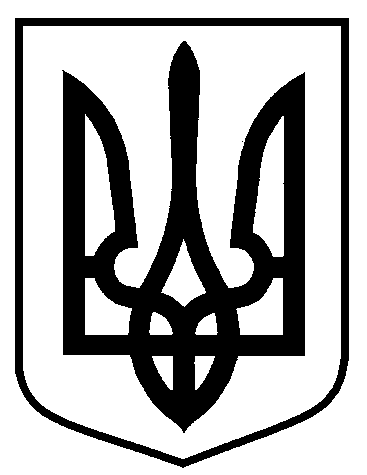 МІСЬКОГО ГОЛОВИм. СумиЗаступник начальника відділу у справах молоді та спорту	                   		       	    	Г.Ф. МихальоваЗаступник міського голови з питань діяльності виконавчих органів ради						А.І. ДмітрєвскаяНачальник відділу протокольної роботи та контролю							Л.В. МошаНачальник правового управління		                   						О.В. ЧайченкоКеруюча справами виконавчого комітету							Ю.А. Павликвід     24.07.2020    № 206-РПро внесення змін до розпорядження міського голови від 13.07.2020              № 186-Р «Про проведення відкритого чемпіонату  міста  з  баскетболу  3х3»           У зв’язку з участю спортсменів у змаганнях вищого рівня, керуючись пунктом 20 частини четвертої статті 42 Закону України «Про місцеве самоврядування в Україні»:            Викласти пункт 1 розпорядження міського голови від 13.07.2020          № 186-Р  «Про проведення відкритого чемпіонату  міста  з  баскетболу 3х3»  в новій редакції:«1. Відділу у справах молоді та спорту Сумської міської ради                       (Михальова Г.Ф.) провести у серпні 2020 року відкритий чемпіонат міста з баскетболу 3х3». Міський голова                                                                           О.М. ЛисенкоМихальова 700-513Розіслати: Костенко О.А., Липовій С.А., Дмітрєвскій А.І., Михальовій Г.Ф.